512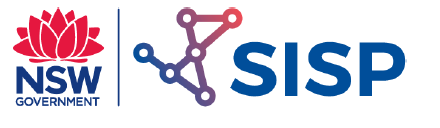 The Structural Engineer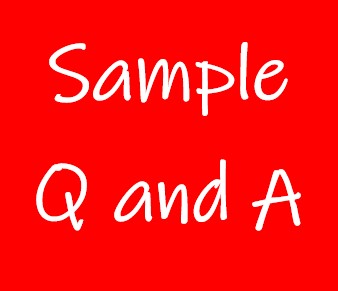 Exercise 1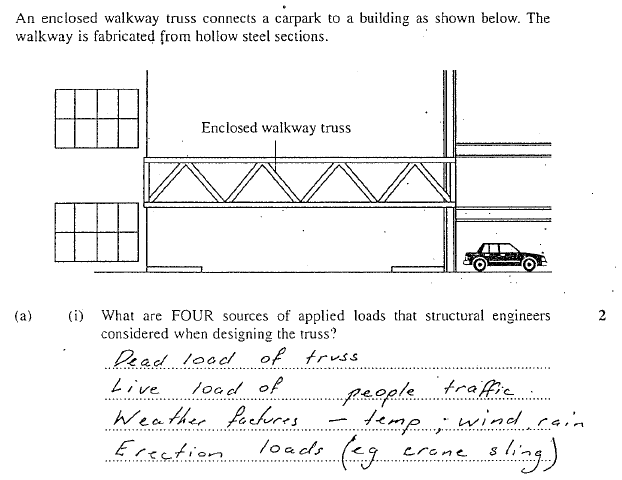 Exercise 2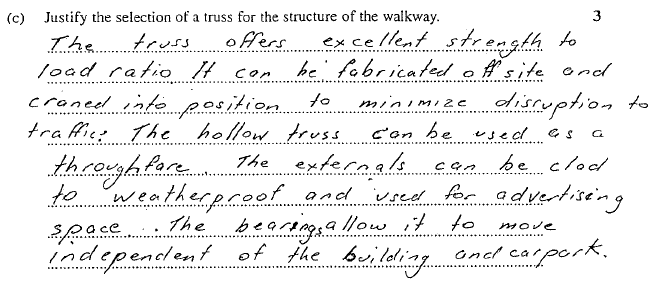 Exercise 3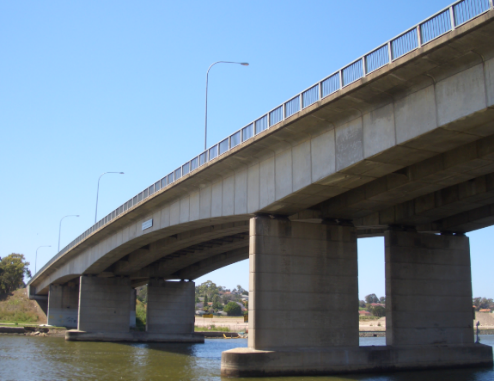 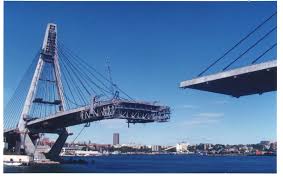 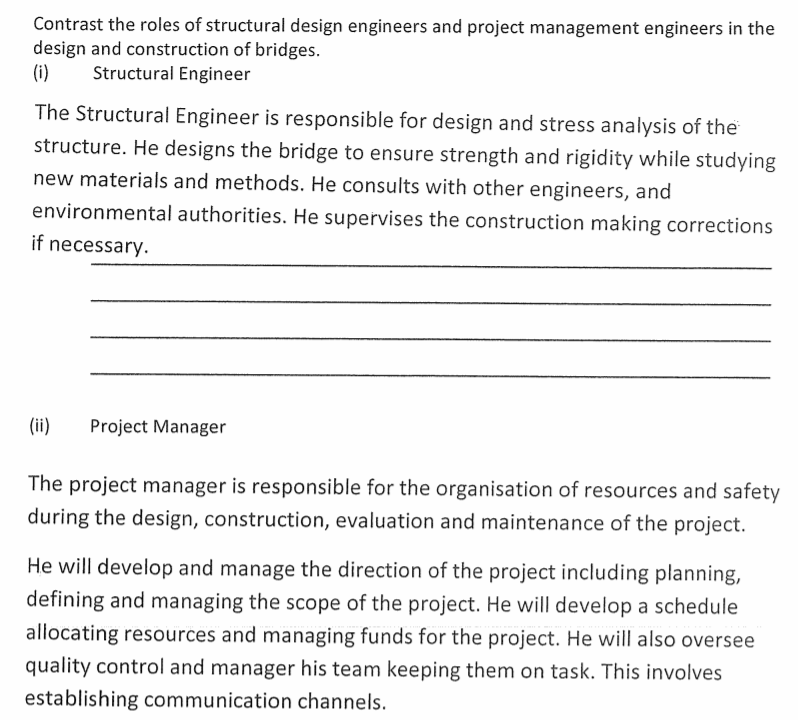 Exercise 4 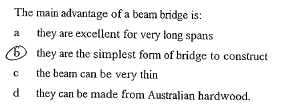 Exercise 5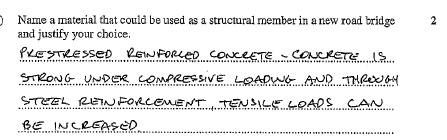 Exercise 6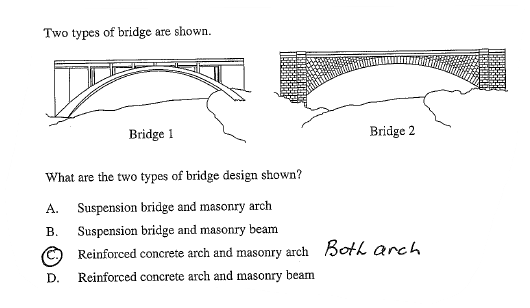 Exercise 7 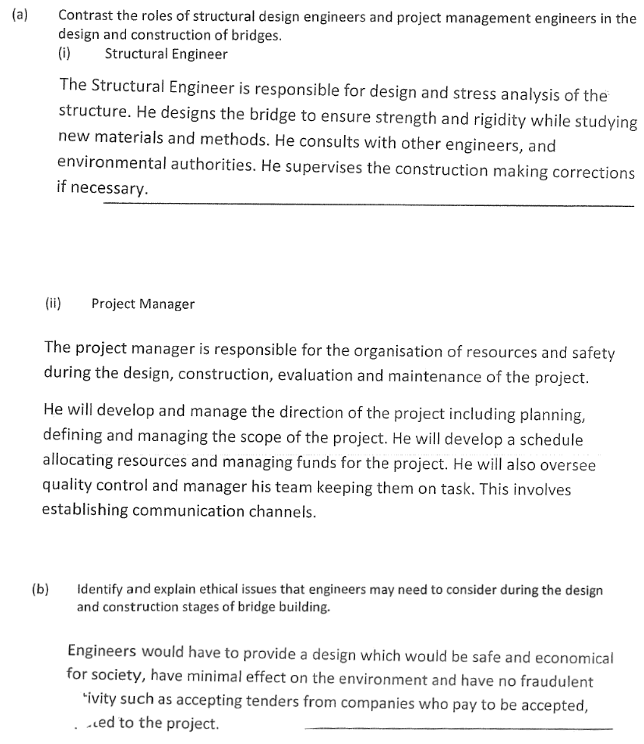 Exercise 8 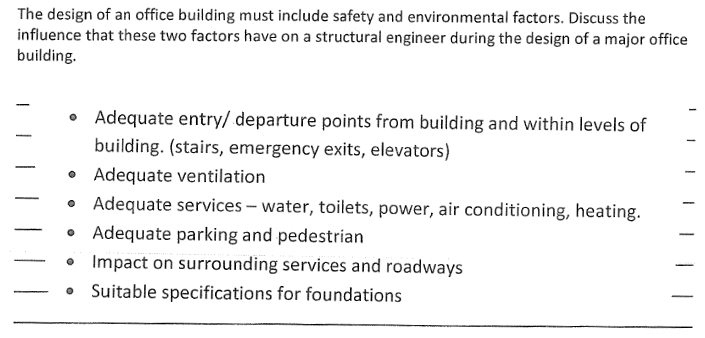 